RESOLUTION NO.__________		RE:	CERTIFICATE OF APPROPRIATENESS UNDER THE			PROVISIONS OF THE ACT OF THE 			LEGISLATURE 1961, JUNE 13, P.L. 282 (53			SECTION 8004) AND BETHLEHEM ORDINANCE NO.			3952 AS AMENDED.The applicant proposes to remove an overhead garage door and replace withthree windows and new siding at 241 E. Market St.		NOW, THEREFORE, BE IT RESOLVED by the Council of the City of Bethlehem that a Certificate of Appropriateness is hereby granted for the proposal.		  			Sponsored by: (s)											            (s)							ADOPTED BY COUNCIL THIS       DAY OF 							(s)													  President of CouncilATTEST:(s)							        City ClerkHISTORICAL & ARCHITECTURAL REVIEW BOARDAPPLICATION #5:  OWNER: 	           __________________________________________________________________________The Board upon motion by Connie Glagola and seconded by Phil Roeder adopted the proposal that City Council issue a Certificate of Appropriateness for the following:   Approval for next phase of re-roofing.2.    All materials have been previously approved.     	3.   The motion was unanimously approved.__________________________________________________________________________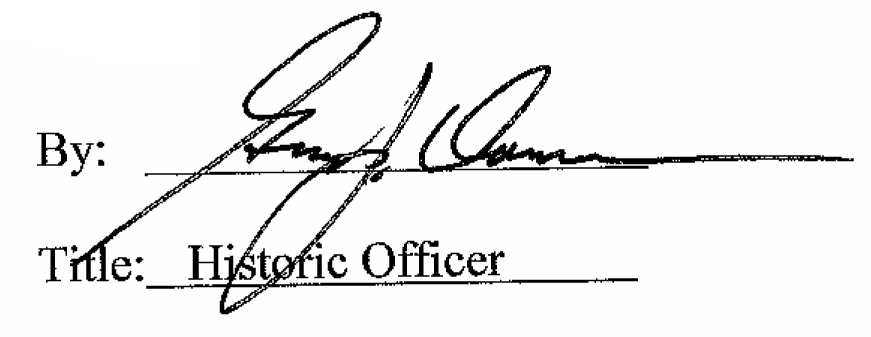 Date of Meeting: May 2, 2018